Ortsverband Krefeld e.V.Kinderschutzbund Krefeld, Offener Ganztag Löwenzahn, Hofstr. 45, 47798 Krefeld					
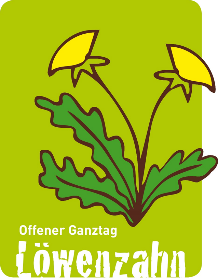 MosaikschuleOffener Ganztag LöwenzahnHofstr. 4547798 KrefeldFon 0176 81066577loewenzahn@kinderschutzbund-krefeld.de21.06.2021Liebe Eltern,in den Sommerferien haben wir die ersten drei Wochen für alle Kinder geöffnet. Montag- Donnerstag 8-16 Uhr und Freitag 8-15 Uhr. BITTE melden Sie ihr Kind bis zum 28.06.2021 an, wenn sie einen Betreuungsplatz in den Ferien brauchen. Vom 26.07.- 15.08.2021 ist der Löwenzahn geschlossen.Mein Kind: ___________________________________________________kommt nicht in die Ferienbetreuung:	Okommt an folgenden Tagen in die Ferienbetreuung:05.07.2021		O 14 Uhr		O15 Uhr		O16 Uhr06.07.2021		O 14 Uhr		O15 Uhr		O16 Uhr07.07.2021		O 14 Uhr		O15 Uhr		O16 Uhr08.07.2021		O 14 Uhr		O15 Uhr		O16 Uhr09.07.2021		O 14 Uhr		O15 Uhr	12.07.2021		O 14 Uhr		O15 Uhr		O16 Uhr13.07.2021		O 14 Uhr		O15 Uhr		O16 Uhr14.07.2021		O 14 Uhr		O15 Uhr		O16 Uhr15.07.2021		O 14 Uhr		O15 Uhr		O16 Uhr16.07.2021		O 14 Uhr		O15 Uhr		19.07.2021		O 14 Uhr		O15 Uhr		O16 Uhr20.07.2021		O 14 Uhr		O15 Uhr		O16 Uhr21.07.2021		O 14 Uhr		O15 Uhr		O16 Uhr22.07.2021		O 14 Uhr		O15 Uhr		O16 Uhr23.07.2021 		O 14 Uhr		O15 Uhr		16.08.2021		O 14 Uhr		O15 Uhr		O16 Uhr17.08.2021		O 14 Uhr		O15 Uhr		O16 UhrMit freundlichen GrüßenIhr Löwenzahnteam